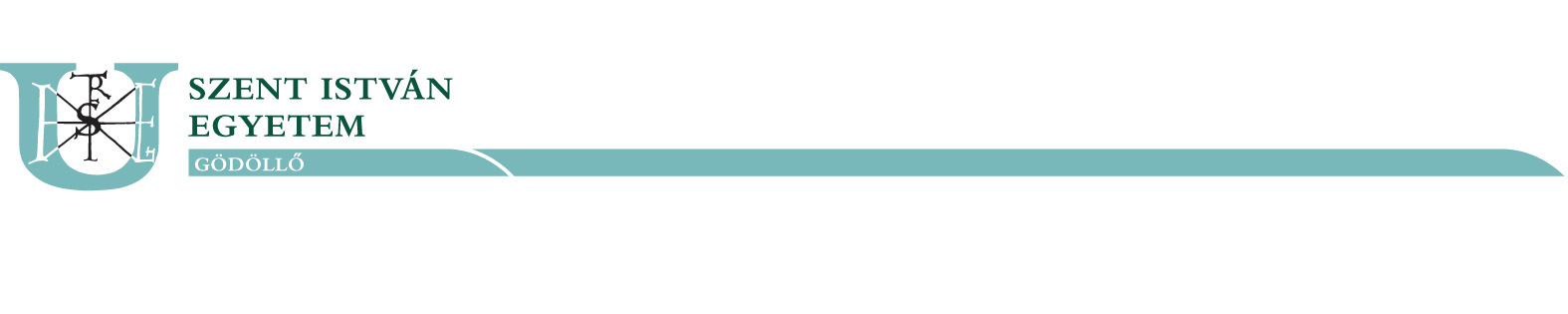 Kérelem specializáció/szakirány választáshoz(Csak a Budai Campus és az Ybl Miklós Építéstudományi Kar hallgatói részére)Beadási határidő január 20. / augusztus 25.Ügyintéző neve:Ügyintéző elérhetősége: Kérvényazonosító:AlulírottHallgató neve:Hallgatói azonosító: Képzés: Kar: Szak: Felvétel féléve:Munkarend (tagozat): A képzés helye: Elvégzett félévek száma: 	Teljesített kreditek száma: 	Felvett kreditek száma:Tisztelt Szakfelelős Asszony / Úr!Azzal a kéréssel fordulok a Szakfelelős Asszonyhoz / Úrhoz, hogy részemre a(z) ……………………… szak …………………………………….. szakirányának felvételét engedélyezni szíveskedjék a következő félévtől a(z) ……………………………………………. szakirány felelősének támogatása esetén.Alulírott nyilatkozom, hogy az általam közölt adatok a valóságnak megfelelnek.Kelt: 	, 20	. 	 hó 	 nap                                                                                             ………………………………… 
                                                                                                 hallgató aláírásaA Tanulmányi Osztály részéről ellenőrizte, véleményezte:Kelt: 	, 20	. 	 hó 	 nap                                                                                             ………………………………… 
                                                                                                 Tanulmányi OsztályA specializáció választást engedélyezem:  				igen  		 nem Kelt: 	, 20	. 	 hó 	 nap                                                                                             ………………………………… 
                                                                                                 szakfelelős aláírása